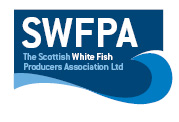 GILL NETS PositionsGill nets Position InfoFLEET:160º37,10N        60º32,95N01º48,45W       01º52,92WFLEET:260º37,55N        60º33,60N01º45,14W       01º49,21WFLEET:360º34,18N        60º38,70N01º54,75N        01º49,86WFLEET:460º38,40N    60º39,20N      60º41,31N01º41,90W    01º38,70W    01º36,16WNEW POSITIONS FLEETS:5,6,10FLEET:560º45,40N         60º48,05N01º45,35W        01º37,20WFLETT:660º47,45N         60º44,68N01º29,33W        01º37,62WFLEET:1060º51,82N         60º48,68N01º20,32W         01º27,61W FLEET:760º47,60N         60º44,68N01º34,38W      001º43,14WFLEET 8:60º52,05N           60º49,00N01º08,00W         01º15,24WFLEET 9:60º47,50N           60º51,00N001º26,30W       001º17,82WDate23/07/2020Vessel Name & Reg NoMONTE MAZANTEU FD521Skipper NameJOSE ANGEL SAMPEDRO SAMPEDROSkipper Email Addressbuquemontemazanteu@gmail.comSkipper Mobile No0034881180050        0033640047580